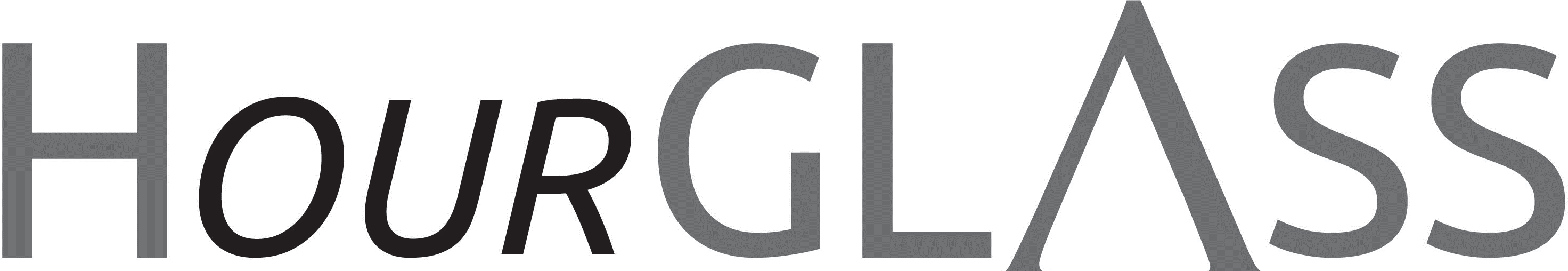 www.georgialibraries.org/glassVolume 7, Issue 4, Fall 2020On July 26 the Americans with Dis- abilities Act (ADA) celebrated its 30th anniversary! GLASS would like to com- memorate the occasion with a note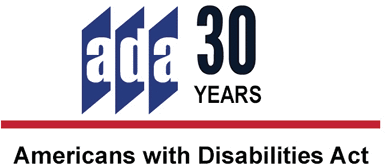 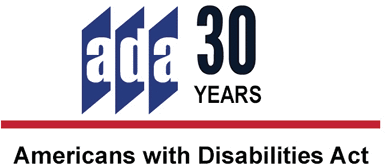 of appreciation and recognition. The ADA, which became law in 1990, is a civil rights law that prohibits discrimina- tion against individuals with disabilities in all areas of public life, including jobs, schools, transportation, and all public and private places that are open to the general public. ADAanniversary.org invites you to celebrate with them by using the hashtag #ThanksToTheADA. Thank you ADA for the work you’ve done to ensure equality for all!The National Library Service for the Blind and Print Disabled (NLS) devel- oped a Windows-based software that simplifies searching for, downloading, managing, and transferring BARD audio materials to cartridges. If you frequently download your material to talking book cartridges or flash drives, BARD Ex- press is definitely worth your while. Per the NLS website, BARD Express simpli- fies the process by providing a menu- driven interface, reducing the need to memorize a complex set of keyboard commands. This means BARD Express can be used with as few as four keys, while providing advanced functional-ity for the more adventurous user. The BARD Express app works with Window- Eyes, NVDA, and JAWS for Windows screen readers. Download BARD Ex- press from the following link on the NLS website:https://nlsbard.loc.gov/nlsbardprod/log- in/mainpage/NLSAugust 9 is Book Lovers Day, an unoﬃcial holiday observed to encourage bibliophiles to celebrate reading and literature. In the spirit of the holiday, here’s a couple of reviews from one of our very own book lovers, reader advisor Barnaby Camp:White fragility : why it’s so hard for white people to talk about racism DB091860Author Robin J. DiAngelo explains how systematic racism did not disappear after the civil rights movement, but instead became more obscured by the vision of a colorblind society. Using cases from her own work as an anti-racism educator, the author discusses why many white people have a knee- jerk reaction when confronted with their own privilege. She argues that defensiveness prevents any meaningful dialogue from taking place, disallowing any teachable moments. The author spares no one, even herself, as she includes examples of her own unconscious microaggressions. Readers are challenged to examine their own implicit bias so that they may be better allies to people of color.The Dutch House- Patchett, Ann DB096739For readers looking for a family drama that spans several decades, I would recommend the Dutch House. Brother and sister, Danny and Maeve Conroy, grow up in a palatial old mansion, the Dutch House. After their mother leaves the life of luxury to serve the underprivileged, they are left with an inattentive father, largely to be raised by their servants. Their idyllic childhood is shattered when the father remarries the much younger Andrea, who brings with her her own two daughters. The siblings are thrown out into the cold after their father dies, leaving the house that they grew up in to their stepmother. The two hatch a plan to bleed dry the trust fund left for the education of all the children, denying their stepsisters. Although decades pass as they grow into middle age, the house continues to cast a shadow over Maeve and Danny’s lives. Only when they let go of their resentment and realize that the past might not be exactly how they remember it to be, are the two able to move on. AlthoughI found little sympathy for these characters, who had no one to blame but themselves for their own stunted lives, I found their quest for revenge to be enthralling. This book would make an excellent book club selection, as there is plenty of material for discussion.COVID-19 may have changed the way GLASS outreach looks for the foreseeable future. We can’t come to your communities in person (and we miss you terribly) but we’re still here ready to spread the word about our services! We are happy to provide virtual presentations or do virtual one-on-one consultation to help with GLASS-related or accessible-reading-related issues. If you want to request outreach for your community organization or agency, email us here: glassoutreach@georgialibraries. org. or call GLASS at 1-800-248-6701.“Summer slide” is the tendency for students to lose some of the achievement gains they made during the previous school year. Keep your student reading! This year’s theme is Imagine Your Story. Encourage the young reader in your life to register for GLASS’s summer reading program, log their exciting summer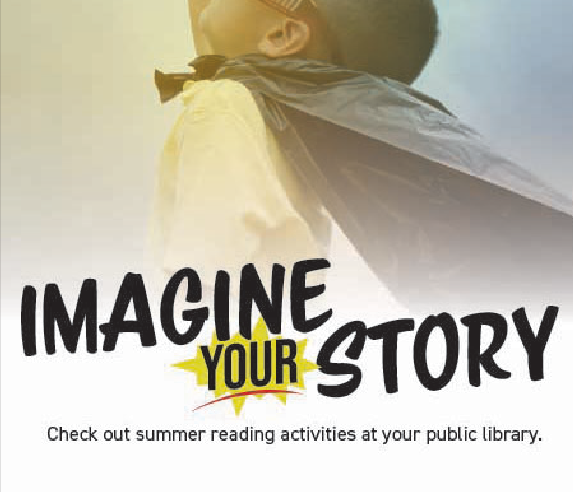 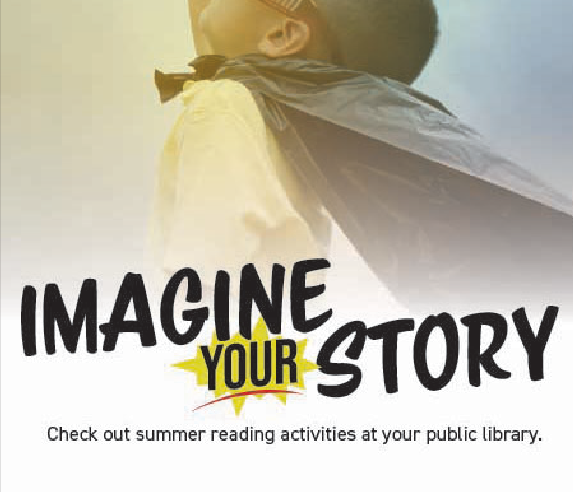 reads, and earn their way to prizes! Visit https://glass.beanstack.org to register.Note: Talking books begin with DB. Braille titles begin with BR.Accessible gardening for people with physical disabilities: a guide to methods, tools, and plants by Janeen R. Adil (DB 52241) An avid gardener provides tips and techniques for adapting garden format and methods for people with limited mobility. Explains advantages of containers, raised beds, and vertical gardens. Chapters discuss appropriate tools; choosing vegetables, herbs, flowers, vines, and ornamentals; and starting children in gardening. 1994.All new square foot gardening: grow more in less space! by Mel Bartholomew (DB 69864) In this update to Square Foot Gardening (RC 21079, BR 05870), the author advises using six-inch-deep boxes containing soil that requires no digging or fertilizing and vertical frames for climbing plants. Recommends creating wider aisles and elevating boxes for easier access. Gives plant-by-plant suggestions for extending the growing season. 2005.Garden Way’s joy of gardening by Dick Raymond (DB 21472, On Bookshare) A step-by- step guide to making vegetable gardening truly fun and productive. The author, who calls himself a lazy gardener, has perfected unbelievably easy ways to plant vegetables, to harvest, to get rid of weeds, and to improve soil. This book is a companion to the syndicated television series of the same name.Gardening for a lifetime: how to garden wiser as you grow older by Sydney Eddison (DB 72840, On Bookshare) The author of Patchwork Garden (RC 32917) describes her decades of creating a home garden and gives advice on taking shortcuts in old age. Oﬀers strategies to reduce the workload, including removing certain demanding plants, choosing ones that require less care, and seeking help when necessary. 2010.Georgia Libraries for Accessible Statewide Services2872 Woodcock Boulevard, Suite 200Atlanta, GA 30341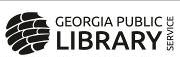 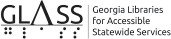 Are you interested in receiving this newsletter by email? The HourGLASS is sent by email with links to accessible versions so you can read it how you would like!Call GLASS at 800-248-6701 to let us know you’d like to be on our email mail- ing list. You can also email us at hour- glass@georgialibraries.org.HourGLASS is published quarterly by the Georgia Libraries for Accessible Statewide Services (GLASS), a division of Georgia Public Library Service, a unit of the University System of Georgia.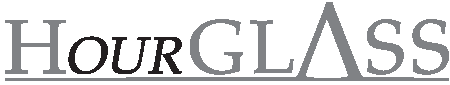 This publication is made possible by a grant from the U.S. Institute of Museum and Library Services to Georgia Public Library Service under the provisions of the Library Services and Technology Act.Georgia Librariesfor Accessible Statewide ServicesToll Free: 1-800-248-6701Fax: 404-657-1459www.georgialibraries.org/glass